Match and write.a) b)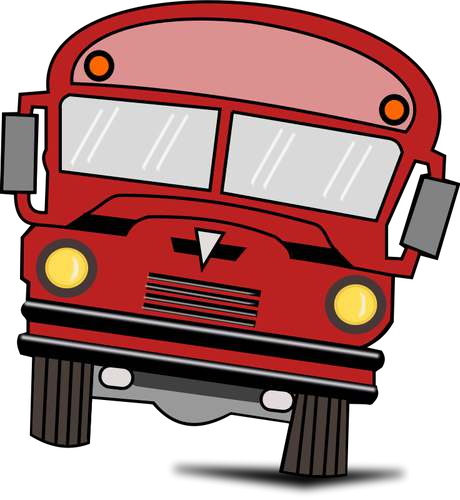 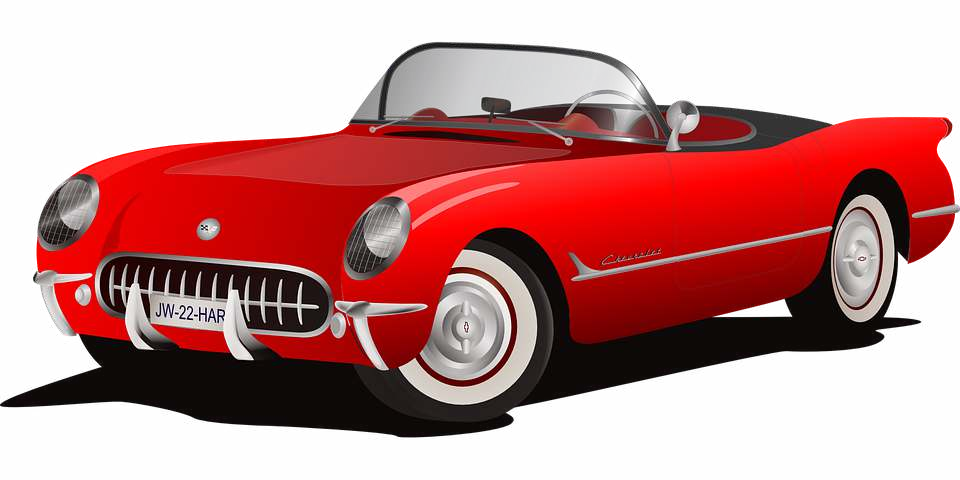 c) d)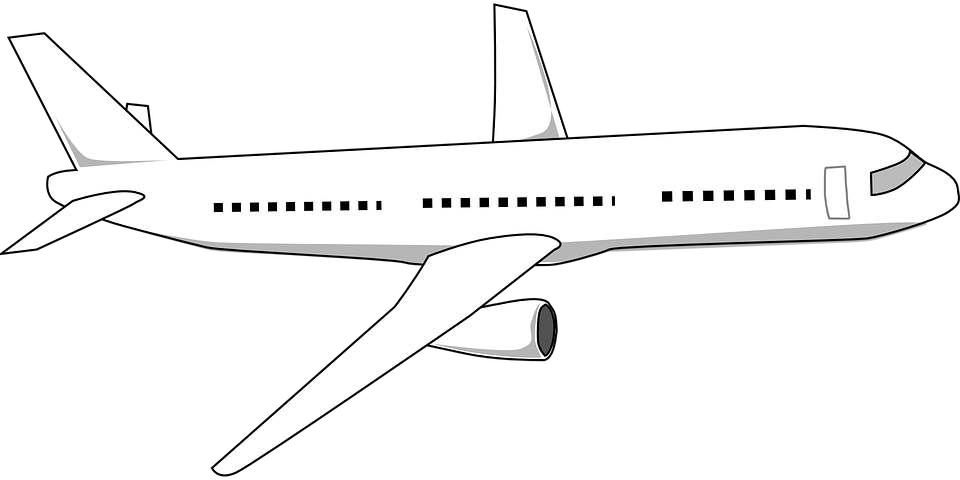 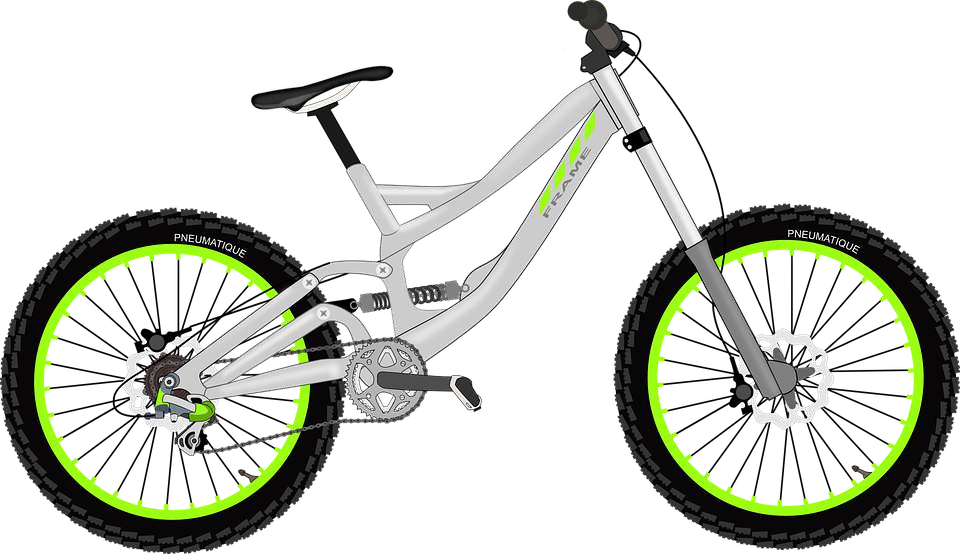 a) ____________________________________                       b) ____________________________________c) _____________________________________                    d) _____________________________________2) Arrange the words in the correct order.a) It  /  car  / a / is                                 ____________________________________________b) bike /   I  /  my  /  ride/                    ____________________________________________c) is / It / plane / a                                 _____________________________________________Answer keya) a bus, b) a car, c) a plane, d) a bikea) It’s a car. B) I ride my bike. C) It’s a plane.Name: ____________________________    Surname: ____________________________    Nber: ____   Grade/Class: _____Name: ____________________________    Surname: ____________________________    Nber: ____   Grade/Class: _____Name: ____________________________    Surname: ____________________________    Nber: ____   Grade/Class: _____Assessment: _____________________________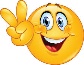 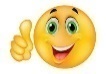 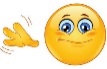 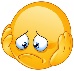 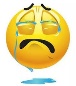 Date: ___________________________________________________    Date: ___________________________________________________    Assessment: _____________________________Teacher’s signature:___________________________Parent’s signature:___________________________